عرض مذكرة منح للطالبة غادة ربيع محمد خليفة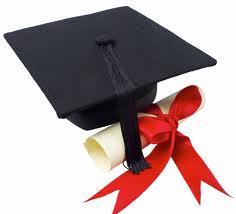 تم الموافقه علي عرض مذكرة منح للطالبة :عرض استمارة تسجيل الطالبة رضوى مصطفى عبد المحسن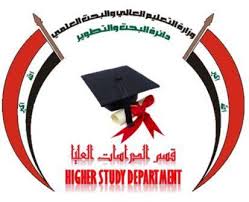 تم الموافقه علي عرض استمارة تسجيل الطالبة: و أوصت اللجنة بالموافقة والعرض على مجلس الكليةتشكيل لجنة الحكم والمناقشة للطالبه سمر مجدي عبد السميع البصال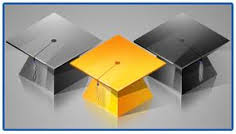 عرض استمارة تشكيل لجنة الحكم والمناقشة للطالبه :و أوصت اللجنة بالموافقة والعرض على مجلس الكليةتشكيل لجنة الحكم والمناقشة للطالبه بسيمة السيد إسماعيل بركات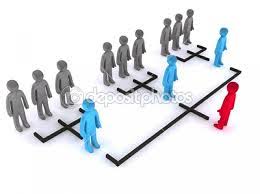 عرض استمارة تشكيل لجنة الحكم والمناقشة للطالبه :و أوصت اللجنة بالموافقة والعرض على مجلس الكليةتشكيل لجنة الحكم والمناقشة للطالبه هبة حسن محمد إبراهيم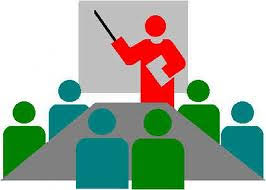 عرض استمارة تشكيل لجنة الحكم والمناقشة للطالبه :و أوصت اللجنة بالموافقة والعرض على مجلس الكليةتشكيل لجنة الحكم والمناقشة للطالبه مشيرة محمد نجيب أمين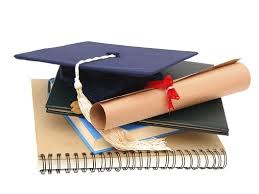 عرض استمارة تشكيل لجنة الحكم والمناقشة للطالبه :و أوصت اللجنة بالموافقة والعرض على مجلس الكليةقيد الطالب / رجب محمد رجب محمد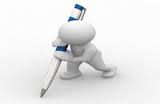 تم عرض مذكرة الدراسات العليا بشأن قيد الطالب / رجب محمد رجب محمد الكرش- لدرجة الدبلوم الخاص فى التربية النوعية  تخصص التربية الفنية وذلك بعد موافقة السيد الأستاذ الدكتور / نائب رئيس الجامعة للدراسات العليا على الاستثناء  من مواعيد التقدم وقد أوصى مجلس القسم بالموافقة بتاريخ 2/2/2015ترشيح أ.د/ امانى عبد المقصود –الأستاذ بقسم العلوم التربوية والنفسية ووكيل الكلية للدراسات العليا لجائزة عبد الحميد شومان للباحثين العرب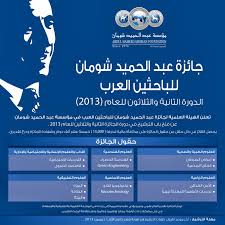 تم عرض مذكرة الدراسات العليا بشأن ترشيح أ.د/ امانى عبد المقصود –الأستاذ بقسم العلوم التربوية والنفسية ووكيل الكلية للدراسات العليا بشأن ترشيح سيادتها لجائزة عبد الحميد شومان للباحثين العرب دورة أكتوبر 2014 وقد أوصى مجلس القسم بالموافقة بتاريخ 4/2/2015 .مالاسمالدرجةالتخصصتاريخ موافقة مجلس القسم1غادة ربيع محمد خليفةماجستير في التربية النوعيةتكنولوجيا التعليم1/2/2015مالاسمالدرجةالتخصصتاريخ موافقة مجلس القسم1رضوى مصطفى عبد المحسن الشيخ علىماجستير في التربية النوعيةالتربية الفنية  مجال النسيج والطباعة 2/2/2015م		الاسمالدرجة التخصصتاريخ موافقة مجلس القسم 1سمر مجدي عبد السميع البصالماجستير في التربية النوعيةالتربية الفنية  مجال النحت والخزف2/2/2015م		الاسمالدرجة التخصصتاريخ موافقة مجلس القسم 2     بسيمة السيد إسماعيل بركاتماجستير في التربية النوعيةالتربية الفنية  مجال النحت والخزف2/2/2015م		الاسمالدرجة التخصصتاريخ موافقة مجلس القسم 3     هبة حسن محمد إبراهيمماجستير في التربية النوعيةاقتصاد المنزلي مجال الملابس والنسيج4/2/2015م		الاسمالدرجة التخصصتاريخ موافقة مجلس القسم 4     مشيرة محمد نجيب أمين  ماجستير في التربية النوعيةاقتصاد المنزلي مجال الملابس والنسيج4/2/2015